Council                          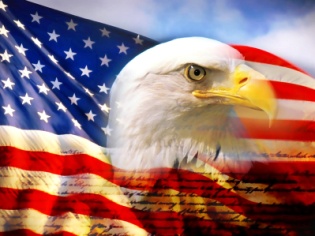 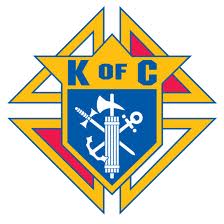                                             Address                                       Grand Knight